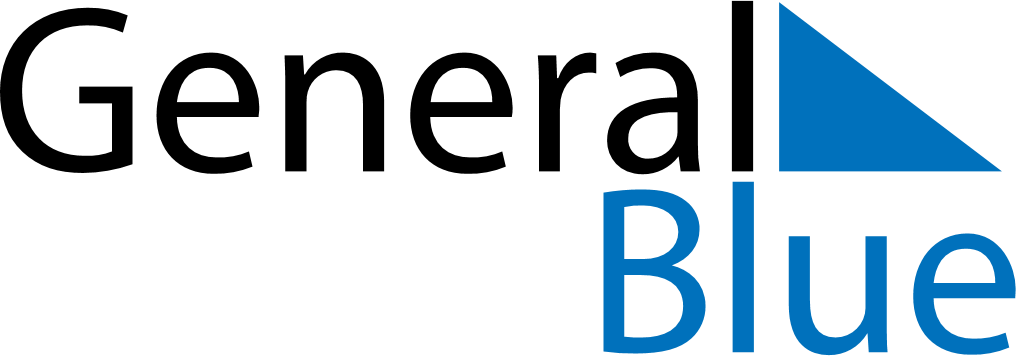 French Guiana 2023 HolidaysFrench Guiana 2023 HolidaysDATENAME OF HOLIDAYJanuary 1, 2023SundayNew Year’s DayApril 10, 2023MondayEaster MondayMay 1, 2023MondayLabour DayMay 8, 2023MondayVictory DayMay 18, 2023ThursdayAscension DayMay 28, 2023SundayPentecostMay 28, 2023SundayMother’s DayMay 29, 2023MondayWhit MondayJune 10, 2023SaturdayAbolition of SlaveryJuly 14, 2023FridayBastille DayAugust 15, 2023TuesdayAssumptionNovember 1, 2023WednesdayAll Saints’ DayNovember 11, 2023SaturdayArmistice DayDecember 25, 2023MondayChristmas Day